WITAN MEMBERSHIP INFORMATIONHOW TO SPONSOR A CONDITIONAL MEMBERWHAT ARE THE QUALIFICATIONS FOR CANDIDATES?1.   A candidate must have an active member in good standing or a sustainer as her Sponsor.2.  She should presently be doing volunteer work or have expressed the desire to become 
	active in volunteer service in the community.3.  She should have the time available to completely fulfill the Conditional Requirements for 
	membership in WITAN and future responsibilities as an Active Member of WITAN as well.WHAT ARE THE OBLIGATIONS OF SPONSORS?  A Sponsor must be current in all her WITAN obligations.  A Member in good standing may sponsor any number of candidates in 1 year.She should take a serious part in the program to help acquaint her candidate with the 
workings of WITAN and her responsibilities as a Conditional Member.  She should attend the Salad Supper with her candidate.She must make an effort to attend as many social/educational events as possible with her 
candidate.A Sponsor should be familiar with the Conditional Requirements and help her candidate 
understand them. (See: Requirements of Conditionals).A Sponsor should submit the completed application, or the name, address and phone 
number of her candidate to the Director of Membership by the September 15th deadline. 
Exceptions can be made on an individual basis.HOW DO I BECOME A SPONSOR?After your friend assures you she wishes to become a candidate for WITAN's Conditional Program, she may submit WITAN's application form. Ensure that all of the blanks on the Membership Application are completed, including the Sponsor’s signature and mail to the current Director of Membership.WHAT IS THE DEADLINE FOR SUBMITTING AN APPLICATION FORM TO THE MEMBERSHIP COMMITTEE?Candidates whose applications are received by September 15th will become Conditional 
Members of the following September's Conditional Class (September through May).WHAT HAPPENS AFTER A CANDIDATE SUBMITS AN APPLICATION?1.  You as a sponsor and your candidate will be contacted with further information and 
	confirmation of receipt of the application by the Membership Committee.2.  The Membership Committee will sponsor an informational Wine and Cheese party for the 
	sponsor and conditional.3.  Your Conditional will then be asked to send her orientation fee to the Director of 
	Membership.4.  No official activities will take place involving Sponsors and Conditionals until the September 
	Salad Supper.FACTS A CONDITIONAL CANDIDATE SHOULD KNOW!!Please share with your Conditional Candidate prior to sponsoring her.Requirements of the Conditional Year:Attend the Orientation Sessions (These sessions are at no cost to the Conditional and are 
held between September and April).Pay an orientation fee of $75.00 prior to becoming a Conditional of WITAN. (Conditionals do 
not pay dues.)Perform a minimum of 15 hours of volunteer service in one or more agencies, after approval 
of the Membership Committee. The agency shall not include church or family work.Attend one committee meeting for each of the following: (1) Civic (1) French Market 
Committee and (1) WOW.    Attend the Conditional Cluster Meeting.Meet the same financial responsibilities to a fund-raising project of the Ways and Means 
Committee as an Active Member.    Attend the Business Meetings (October, February, and May) - Dinner is optional.    Accumulate a minimum of 10 points in Optional Events (see list below.)OptionalRequired Events	Optional Events	PointsSalad Supper	Wine and Cheese	23 Business Meetings	The Akron Experience	6Conditional Cluster Meeting	Volunteer/Social Event	3French Market (one shift)	Akron Children’s Hospital Tree Festival	7Civic, French Market & WOW Committee Meetings	Wine Jelly Workshop	2Conditional Dessert	Extra French Market Shift	5Serve on a WITAN Committee	8Note: Conditionals must attend all required events in order to become an active member. If they are unable to attend a required event they must notify the Conditional Advisor(s). Optional 
events will be factored into their membership requirements.Active Member Requirements:1.  Serve on a committee.2.  Contribute a minimum of 30 hours of civic service annually (May 1st to April 30th).3.  Attend the Business Meetings and a Cluster Meeting.4.  Actively participate in the major fund-raising project of the Ways and Means Committee.5.  Meet financial obligations as voted upon by the membership to support the major fund-
	raising project of the Ways and Means Committee.6.  Pay annual dues of $75.00.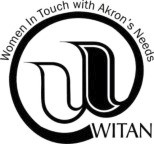 WITAN MEMBERSHIP APPLICATIONDeadline - September 15, 2018NAME _____________________________________________________________________________(Last)	(First)	(Middle)	(Maiden)ADDRESS __________________________________________________________________________ HOME PHONE _____________________________ CELL PHONE _____________________________ EMAIL _____________________________________________________________________________ BIRTHPLACE (CITY/STATE) _____________________________________________________________ FAMILY (SPOUSE/CHILDREN NAMES) _______________________________________________________ EDUCATION ________________________________________________________________________ LIVED IN OTHER LOCATION(S)? _______________________________________________________ EMPLOYED? _______ WHERE? _______________________________________________________ FULL TIME _________ or PART TIME _________SKILLS & TALENTS ________________________________________________________________ 
___________________________________________________________________________________ 
SPARE TIME ACTIVITIES _____________________________________________________________ 
___________________________________________________________________________________ 
OTHER MEMBERSHIPS ______________________________________________________________ 
___________________________________________________________________________________ 
PREVIOUS/CURRENT VOLUNTEER ACTIVITIES __________________________________________SPONSOR NAME ____________________________________________________________________ SPONSOR PHONE ___________________________I HIGHLY RECOMMEND BECAUSE _____________________________________________________ 
___________________________________________________________________________________ 
IS CANDIDATE AWARE OF HER FINANCIAL & TIME OBLIGATIONS? ___________ 
ANY OTHER INFORMATION YOU FEEL IS PERTINENT? ___________________________________ 
___________________________________________________________________________________As a Sponsor, I will accept the responsibility for my Conditional throughout her Conditional Membership and will help her in any way I can to fulfill her obligations.SPONSOR SIGNATURE __________________________________________ DATE_______________Please mail or scan signed form to:  Tracie Lee Baumgardner, 4130 Kingsbury Blvd,  Copley, OH  44321 or email it to tbaumgardner6161@gmail.com 